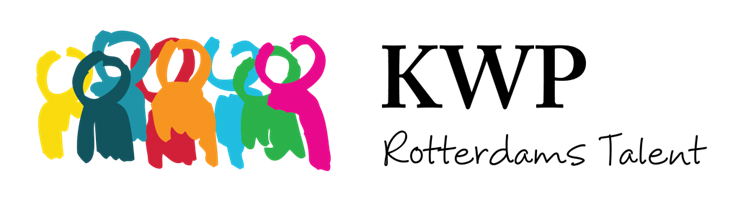 Jaarplan 2016 KWP Rotterdams TalentInleidingSinds het najaar 2010 bestaat de Kenniswerkplaats Rotterdams Talent (KWP). De KWP heeft een tweeledige doelstelling. Enerzijds beoogt de werkplaats een bijdrage te leveren aan kennisontwikkeling op het gebied van Rotterdams talent. Anderzijds beoogt de werkplaats bij te dragen aan de uitwisseling en de toepassing van die kennis en daarmee aan het verbeteren van het onderwijsbeleid en de praktijk van het onderwijs in Rotterdam. Uitgangspunt van de werkplaats is dat het ontwikkelen en toepassen van die kennis niet per se twee verschillende dingen zijn, de werkplaats wil juist expliciet gebruik maken van de kennis die er in de praktijk aanwezig is (co-creatie). Met andere woorden, de werkplaats wil “evidence for practice” leveren, maar ook “practice based evidence” inzetten om de praktijk van het onderwijs en het onderwijsbeleid te verbeteren. Samenvatting sterke puntenDe KWP is van mening wij een goed draaiend netwerk zijn geworden vanaf haar ontstaan in 2011 en dat we een relevante rol als ‘spil’ tussen beleid, kennis en praktijk vervullen. De activiteiten die we nu doen, willen we blijven doen. Daarbij kijken we kritisch naar onze activiteiten. We stoppen met activiteiten indien blijkt dat zij onvoldoende doorwerking hebben. Uiteraard ontplooien we ook nieuwe activiteiten die passen bij die spilfunctie. 
In grote lijnen zijn de volgende sterke punten van de KWP te melden: Netwerk: een goed draaiende werkplaats met een harde kern van ongeveer tien leden uit verschillende onderwijs- en kennisinstellingen. Dit netwerk groeit jaarlijks met enkele organisaties en/of personen uit Rotterdamse instellingen.Bekendheid: er is een goed functionerende linked-in groep, een website en een twitter account dat we de komende jaren actief willen gaan inzetten voor het versterken van de naamsbekendheid. We merken aan de vragen uit het veld dat we steeds gemakkelijker gevonden worden en dat men weet van ons bestaan. Ook de mondelinge en website verspreiding van onze naam via de deelnemende organisaties en bestaande overlegstructuren van onze leden helpt hierbij. Doorwerking (advies en onderzoek): de KWP weet door haar organisatiestructuur snel experts bij elkaar te brengen om met onderzoek onderbouwde adviezen voor de gemeente uit te kunnen brengen, zoals literatuurstudies naar meer leertijd, professionele schoolontwikkeling, vakantieschool, ouderbetrokkenheid, positief jeugdbeleid en risicojongeren. Maar ook studies naar Taalontwikkeling en laaggeletterdheid, de evaluatie onderwijsprogramma Beter Presteren, Vakantieschool monitoren 2011 – 2014, quick scan loopbaanoriëntatie in po en vo, nulmeting Loopbaanoriëntatie en Begeleiding (LOB Loopbaanoriëntatie en Begeleiding) en docentprofiel voortgezet onderwijs. Specials: voor een gemêleerd publiek organiseert de KWP gemiddeld vier keer per jaar een special, waarin kennis gedeeld en uitgewisseld wordt. De mbo-special van oktober 2015 over pedagogisch didactisch handelen kende een grote opkomst en is door de deelnemers als leerzaam en nuttig ervaren. Invloed vanuit en in de praktijk: de KWP is bezig een ‘buddy’ systeem op te zetten. Het idee is dat elk KWP lid een ‘buddy’ in de praktijk heeft waarmee regelmatig afgestemd wordt wat in wederzijdse ‘werelden’ plaatsvindt en op welke wijze van elkaars kennis en kunde gebruik kan worden gemaakt. Voorts worden de professionele leergemeenschappen van basisscholen in Hillesluis door de KWP begeleid. Daarnaast beoordeelt de KWP Onderwijsplannen vanuit de praktijk. Kennisuitwisseling: representatieve afvaardiging aanwezig op belangrijke congressen: ICSEI, EIPPEE, ORD (ook organisatie 2106), ECER etc. en lokale bijeenkomsten, zoals de Onderwijstafel, Rotterdamse KennisAgenda en rondetafels waarin experts van de KWP geraadpleegd worden voor gemeentelijk beleid. Daarnaast participatie in (inter)nationale netwerken: SIRIUS, SUKES, NAOS, BOSS. Jaarplan 2016Op 25, 26 en 27 mei van 2016 wordt de ORD in Rotterdam gehouden. De KWP komt met een side-event (brugprogramma) op deze drie dagen waarin workshops en keynote-lezingen centraal staan rondom vve/po, vo/mbo en hbo/wo. Dit zal de grootste activiteit van de KWP zijn volgend jaar. Deze en andere activiteiten die wij voor 2016 op de agenda willen zetten, staan hieronder vermeldt. Uiteraard vragen wij aan de programmagroep van de KWP om dit verder aan te vullen of andere activiteiten toe te voegen:Financiën De KWP is momenteel een actief netwerk. Dit is te danken aan een actieve Regiegroep en een Programmagroep die de meerwaarde ziet van het netwerken en hun werktijd investeren. De kosten die de KWP maakt, zijn voor de helft vaste kosten en voor de andere helft variabele kosten. De vaste kosten zijn de werkzaamheden van de coördinator, website ICT ondersteuning, administratie en wat zaalhuur+catering. Deze zijn noodzakelijk om een netwerk draaiende te kunnen houden. De overige kosten zijn afhankelijk van de keuzes die gemaakt worden in een jaar, zoals het organiseren van specials, de reguliere bijeenkomsten van de KWP, stimuleren van werkgroepen rondom verschillende thema’s etc. De genoemde activiteiten leveren de KWP geen structurele eigen gelden op. Veel van het werk wordt onbezoldigd door leden uitgevoerd, dan wel betaald vanuit de eigen organisatie. We kunnen de KWP alleen voortzetten als de financiën voor een coördinator en wat aanvullende materiële kosten voor de lagere termijn gewaarborgd zijn. Onze inschatting is dat dit de grootste kans op duurzaamheid oplevert, dan kunnen we onze 'portaal' functie en kennisuitwisseling functie voortzetten en uitbouwen. 
We zijn niet van plan om een lidmaatschapsmodel te gaan hanteren, omdat we weinig kans op succes inschatten. Ons inziens lijken de subsidiestromen van de gemeente Rotterdam en de EUR samen de beste oplossing om de financiële situatie van de KWP te waarborgen voor de komende jaren.Het sluit namelijk aan op de ambitie van beide: beleid maken voor de stad gebaseerd op kennis over de stad. Ook sluit dit aan bij de toezegging van enkele deelnemende organisaties om het onbezoldigd werk voor de KWP van de leden voort te zetten en te blijven financieren vanuit de eigen organisatie, mits de functie van coördinator voor de langere termijn gewaarborgd is. BEGROTING 20161. Kennisuitwisseling en netwerken1. Kennisuitwisseling en netwerkenActiviteitToelichting Standaard activiteiten organiseren: KWP bijeenkomsten, kennisarena, congresbezoek etc. Reguliere bijeenkomsten KWPAanschuiven bij diverse onderwijsoverleggenExpert consulten.(nog te bepalen) aanwezigheid onderwijscongres waar we een presentatie over een ‘KWP-onderwerp’ zullen presenteren.Lezingen In het past gaan we door met aansprekende lezingen organiseren door hoogleraren bedoeld voor een ieder uit het onderwijsveld: gemeente, scholen, onderzoekers etc. Verbindingen leggen met andere KWP’s en samen projecten en onderzoeken inrichten.Er worden nieuwe KWP’s opgestart: New Economy, Big Data en Smart City. We zijn benieuwd wat voor invloed dat gaat hebben op de arbeidsmarkt. Dit alles vraagt om goed opgeleide jongeren en het ontwikkelen van skills. Hier komt dan onze KWP in beeld.  Economische Verkenningen Rotterdam 2016 zal dit thema nader uitwerken. Samen met onze partners willen we kijken wat gaat dat betekenen voor het onderwijsveld. En op het onderwijs er bij betrekken, bijv. inrichting mbo-opleidingen. Het zijn ontwikkelingen waarvan de betekenis en de gevolgen nog niet duidelijk zijn maar het gaat zeker iets betekenen voor het onderwijs en daarmee onze KWP.de Academische Werkplaats Jeugd in Tijden van Transitie is gestart (ST-RAW genoemd), een van de work packages gaat over hoger onderwijs en we kunnen mooi een keer iets samen doen met die WerkplaatsGemeentelijke partnerHet Nieuwe Rotterdamse Onderwijsbeleid moet de opmaat vormen voor het Masterplan Onderwijs 2015-2025. Uit de plannen spreekt een grote ambitie en hoge verwachtingen voor zowel docenten als leerlingen en ouders. De KWP en haar lidorganisaties zullen daar ook als gesprekspartner bij betrokken worden voor het aanleveren van literatuurkennis en praktijkkennis en bij de ondersteuning van het onderwijsveld. EuropaIndividuele partners van de KWP zijn succesvol gebleken in het binnenhalen van Europese subsidies (zoals de HR en Risbo/EUR hebben gedaan) en grote nationale subsidies, zoals van NRO of zoals Cephir bij Zonmw. We willen dan ook de mogelijkheden nagaan of de leden van de KWP tezamen in een consortium (met andere Europese partners) ook dergelijke subsidies binnen kunnen halen. Te denken valt aan Europese programma’s zoals Erasmus+ en Horizon2020.2. Met de praktijk2. Met de praktijkActiviteitToelichting Side event ORD Rotterdam Tijdens de ORD komt de KWP met een brugprogramma voor vve/po, vo/mbo en hbo/wo. In de middag van elke dag 25, 26 en 27 mei volgt een workshop, dan een keynote en afsluitend een workshop.KWP SpecialsWe willen een vervolg geven op de KWP Special: Pedagogisch didactisch handelen samen met het BOSS project van de HR.Ideeën voor draaien van film/documentaire gekoppeld met een debat/nagesprek en/of intro. Buddy systeemBuddy systeem: elk KWP lid heeft een 'buddy' waarmee hij/zij regelmatig afspreekt om op de hoogte te blijven van actuele processen en gebeurtenissen in het veld. Dit wordt in 2016 geëvalueerd en vervolgacties worden hierop ingezet. Ondersteuning van ‘satellieten’ De KWP wil met regelmaat aansluiten bij bestaande netwerken en meer dwarsverbanden organiseren om met de praktijk onderwijsprocessen vorm te geven. Verder ondersteunen van professionele leergemeenschappen in Hillesluisde PLG's die Sabine  en Jeroen doen bieden een goede aanleiding om nader & opnieuw te gaan kijken naar professioneel kapitaal, op Zuid en in de hele stadOprichten van nieuwe professionele leergemeenschappen in Rotterdam.sociale wijkteams en het bereiken van jeugd, plus de rol van onderwijs in de nieuwe zorgstructuren; kunnen we organiseren ism de wmo werkplaats Rotterdam. 3. Onderzoekprogrammering3. OnderzoekprogrammeringActiviteitToelichting Leren Loont!We willen nadrukkelijker aan de voorkant van onderwijsbeleid de onderzoekprogrammering van Leren Loont mede vormgeven (zie duurzaamheidsplan).Meer langlopende projecten, monitoring ROB3 en andere opties, NRO etc. We proberen consortia samen te stellen van KWP leden en andere kennisinstellingen om acquisitie uit te voeren bij subsidieverstrekkers nationaal (zoals NRO) en internationaal (Horizon2020 en Erasmus+) NPRZ activiteiten ontwikkelen en ondersteunen. Monitoring Children’s Zone. Inhoud: programma risicojongerenDe KWP heeft voor de programmalijn Risicojongeren een literatuurstudie uitgevoerd en rondetafel gesprekken met de gemeente gevoerd. We blijven het programma van input voorzien met onze kennis en kunde om het risicojongerenprogramma steeds beter vorm te geven. Inhoud: programma VVE monitorDoel van de VVE-monitor is de deelname te volgen van het Voor- en Vroegschoolse Educatie beleid (VVE-beleid) in Rotterdam. Peuterspeelzalen en kinderdagverblijven voeren daartoe met subsidie van het cluster Maatschappelijke Ontwikkeling (MO, Directie Jeugd en Onderwijs) erkende VVE-programma’s uit voor kinderen en hun ouders. Doel van het VVE-programma is dat kinderen zonder achterstand in de eerste groep van het basisonderwijs starten.Er loopt nu een groot onderzoek dat vervolgt wordt met een kwantitatieve en kwalitatieve monitor, wrsch beide in handen van KWP. Dit thema kan weer verder gekoppeld worden aan bestaande KWPthema’s VVE thuis, laaggeletterdheid.Begroot ToelichtingInkomsten EUR + gemeente€ 35.000 + € 35.000 € 35.000 + € 35.000 Basiskostenpersoneelskosten coördinator€ 35.000Organisatie, coördinatie en administratieAdministratie/ ontwikkelkosten KWP 2.0 € 5.000Schrijven van en bijeenkomsten over duurzaamheidplan 2016 - 2021ICT ondersteuning€ 1.000Website, linked-in, twitterBijeenkomsten KWP€ 500Kosten zaalhuur, catering en diversenKosten Regiegroep personeel€ 0Wordt vergoed door deelnemende organisatiesOverig onvoorzien€ 1.0001. KennisuitwisselingLezingen€ 1.000Fee hoogleraren, organisatie- en organiseerkosten Studiereizen en congressen:€ 6.000Bijdrage KWP aan reis- en verblijfkosten, op basis van 50% door de KWP en 50% vanuit de deelnemende organisatie.Samenwerking andere KWP’sVoornamelijk eigen middelen en tijd.2. Met de PraktijkORD Brugprogramma€ 4.000Organiseerkosten KWP Special: vervolg mbo-special€ 5.000Organisatie- en organiseerkosten Buddy systeem€ 1.000Vervolg 2015, faciliterings- en evaluatiekosten.Ondersteuning van ‘satellieten’€ 3.000Organisatie- en implementatiekosten3. Onderzoeksprogrammering Leren Loont!€ 2.000Tijdsinvestering expertsNationaal Programma Rotterdam Zuid investeringen€ 2.000Bedoeld om discussies met professionals op gang te brengen, zoals vormgeving leerarrangementen op Zuid, Children’s zone dialoogtafelsProgrammalijn Risicojongeren€ 3.000Meedenken en inzet experts programmalijn VVE onderzoek en monitor€ 1.500Vervolgkader onderzoekslijnTotaal€ 71.000Subsidie gemeente en EUR€ 70.000Tekort - € 1.000